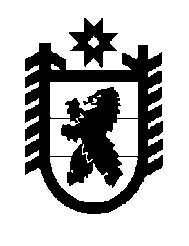 Российская Федерация Республика Карелия    РАСПОРЯЖЕНИЕГЛАВЫ РЕСПУБЛИКИ КАРЕЛИЯВ соответствии с Федеральным законом от 28 марта 1998 года                      № 53-ФЗ «О воинской обязанности и военной службе», постановлением Правительства Российской Федерации от 31 декабря 1999 года № 1441          «Об утверждении Положения о подготовке граждан к военной службе», постановлением Правительства Российской Федерации от 28 ноября                         2009 года № 973 «Об Общероссийской общественно-государственной организации «Добровольное общество содействия армии, авиации и флоту России», в целях качественной подготовки граждан по военно-учетным специальностям и выполнения установленного задания в 2017/18 учебном году:1. Утвердить прилагаемый План основных мероприятий по подготовке граждан по военно-учетным специальностям в учебных организациях Регионального отделения Общероссийской общественно-государственной организации «Добровольное общество содействия армии, авиации и флоту России» Республики Карелия (далее – РО ООГО ДОСААФ РК) на 2017/18 учебный год (далее – План).2. Рекомендовать органам местного самоуправления муниципальных образований в Республике Карелия оказать содействие военному комиссариату Республики Карелия и РО ООГО ДОСААФ РК в выполне-нии мероприятий Плана.           Глава Республики Карелия                                                          А.О. Парфенчиковг. Петрозаводск26 сентября 2017 года№ 441-рУтвержден распоряжением Главы Республики Карелияот  26 сентября 2017 года № 441-р1 ПЛАНосновных мероприятий по подготовке граждан по военно-учетным специальностям в учебных организацияхРегионального отделения Общероссийской общественно-государственной организации «Добровольное обществосодействия армии, авиации и флоту России» Республики Карелия на 2017/18 учебный год______________№ п/пМероприятиеСрок исполненияИсполнители1234 Рассмотреть итоги подготовки граждан по военно-учетным специальностям в учебных организациях за 2016/17 учебный год и определить задачи на 2017/18 учебный годсентябрь2017 годавоенный комиссариат Республики Карелия (по согласованию),Региональное отделение Общероссийской общественно-государственной организации «Добровольное общество содействия армии, авиации и флоту России» Республики Карелия (далее – РО ООГО ДОСААФ РК)(по согласованию)Разработать план-задание на подготовку специалистов для Вооруженных Сил Российской Федерации в соответствии с планом-заданием штаба Западного военного округа, довести его до отделов военного комиссариата Республики Карелия по муниципальным образованиям и до РО ООГО ДОСААФ РКсентябрь2017 годавоенный комиссариат Республики Карелия(по согласованию)1234Провести совместное совещание военного комиссариата Республики Карелия с Министерством образования Республики Карелия по вопросам организации взаимодействия при подготовке граждан, обучающихся в профессиональных образовательных организациях по военно-учетным специальностям, и их организо-ванного призыва на военную службу и направления в войска октябрь2017 годавоенный комиссариат Республики Карелия (по согласованию),Министерство образования Республики КарелияПодготовить и провести однодневные учебно-методические сборы должностных лиц отделов военного комиссариата Республики Карелия по муниципальным образованиям, руководителей профессиональных образовательных организаций, РО ООГО ДОСААФ РК по вопросам подготовки специалистовсентябрь –октябрь2017 годавоенный комиссариат Республики Карелия (по согласованию),Министерство образования Республики Карелия,РО ООГО ДОСААФ РК (по согласованию)5.Подготовить и провести совещание руководящего состава учебных организаций РО ООГО ДОСААФ РК и должностных лиц военного комиссариата Республики Карелия по вопросам выполнения установленного штабом Западного военного округа задания по подготовке специалистов и безаварийной эксплуатации автомобильной техники, предупреждению дорожно-транспортных происшествийсентябрь 2017 года,март 2018 годаРО ООГО ДОСААФ РК (по согласованию),военный комиссариат Республики Карелия (по согласованию)6.Согласовать с командирами войсковых частей состав военно-экзаменационных комиссий по приему выпускных экзаменов в учебных организациях РО ООГО ДОСААФ РКсентябрь2017 годавоенный комиссариат Республики Карелия (по согласованию),РО ООГО ДОСААФ РК (по согласованию)12347.Проверить готовность учебно-материальной базы, руководящих и планирующих документов к новому учебному годусентябрь2017 годавоенный комиссариат Республики Карелия (по согласованию),РО ООГО ДОСААФ РК (по согласованию)8.Осуществить проверку учебных организаций РО ООГО ДОСААФ РК по вопросам учебно-воспитательного процесса, внутреннего порядка, полноты и качества выполнения программ обученияв соответствии с планом проверок в течение годавоенный комиссариат Республики Карелия (по согласованию),РО ООГО ДОСААФ РК (по согласованию)9.Провести проверки организации планирования, руководства подготовкой специалистов и качества отбора граждан для подго-товки по военно-учетным специальностям в отделах военного комиссариата Республики Карелия по муниципальным образованиямв соответствии с планом проверок в течение годавоенный комиссариат Республики Карелия (по согласованию)10.Подготовить информацию для Главы Республики Карелия о подготовке граждан по военно-учетным специальностям для Вооруженных Сил Российской Федерацииапрель 2018 года,ноябрь 2018 годавоенный комиссариат Республики Карелия (по согласованию),РО ООГО ДОСААФ РК (по согласованию)